АДМИНИСТРАЦИЯ СМОЛЕНСКОЙ ОБЛАСТИПОСТАНОВЛЕНИЕот 22 августа 2022 г. N 580О ВНЕСЕНИИ ИЗМЕНЕНИЙ В ПОСТАНОВЛЕНИЕ АДМИНИСТРАЦИИСМОЛЕНСКОЙ ОБЛАСТИ ОТ 31.01.2018 N 51Администрация Смоленской области постановляет:Внести в постановление Администрации Смоленской области от 31.01.2018 N 51 "Об утверждении Административного регламента предоставления Департаментом имущественных и земельных отношений Смоленской области государственной услуги "Перераспределение земельных участков, находящихся в государственной собственности Смоленской области, и земельных участков, находящихся в частной собственности" (в редакции постановления Администрации Смоленской области от 30.01.2020 N 35) следующие изменения:1) в пункте 2 слова "(А.А. Гусев)" заменить словами "(Т.В. Яковенкова)";2) в Административном регламенте предоставления Департаментом имущественных и земельных отношений Смоленской области государственной услуги "Перераспределение земельных участков, находящихся в государственной собственности Смоленской области, и земельных участков, находящихся в частной собственности", утвержденном указанным постановлением:- в разделе 2:- подраздел 2.3 дополнить подпунктами 4 и 5 следующего содержания:"4) направление (выдача на руки) заявителю (представителю заявителя) проекта соглашения, подписанного начальником Департамента или лицом, его замещающим;5) принятие решения об отказе в приеме документов при наличии оснований, предусмотренных подразделом 2.8 настоящего раздела, направление (выдача на руки) этого решения заявителю (представителю заявителя).";- подраздел 2.4 дополнить абзацем следующего содержания:"Срок направления (выдачи на руки) заявителю (представителю заявителя) проекта соглашения, подписанного начальником Департамента или лицом, его замещающим, составляет не более чем 30 дней со дня представления заявителем (представителем заявителя) в Департамент выписки из Единого государственного реестра недвижимости об объекте недвижимости на земельный участок или земельные участки, образуемые в результате перераспределения.";- в подразделе 2.6:- пункт 2.6.1 дополнить подпунктами 7 и 8 следующего содержания:"7) копия документа, удостоверяющего личность заявителя (представителя заявителя);8) выписка из Единого государственного реестра недвижимости об объекте недвижимости на земельный участок или земельные участки, образуемые в результате перераспределения (представляется после государственного кадастрового учета земельного участка или земельных участков, образуемых в результате перераспределения).";- подпункт 2 пункта 2.6.5 изложить в следующей редакции:"2) копия документа, удостоверяющего личность заявителя (представителя заявителя), направляется в виде электронного образа такого документа (не требуется в случае представления заявления посредством отправки через личный кабинет на Едином портале и (или) Региональном портале, а также если заявление подписано усиленной квалифицированной электронной подписью).В случае направления заявления через личный кабинет на Едином портале и (или) Региональном портале сведения из документа, удостоверяющего личность заявителя (представителя заявителя), формируются при подтвержденной учетной записи в федеральной государственной информационной системе "Единая система идентификации и аутентификации в инфраструктуре, обеспечивающей информационно-технологическое взаимодействие информационных систем, используемых для предоставления государственных и муниципальных услуг в электронной форме" (далее - Единая система идентификации и аутентификации) из состава соответствующих данных указанной учетной записи.В случае представления заявления представителем заявителя, действующим на основании доверенности, к заявлению также прилагается доверенность в виде электронного образа такого документа, который подписывается:- усиленной квалифицированной электронной подписью уполномоченного лица, выдавшего документ, в случае представления доверенности, выданной юридическим лицом;- усиленной квалифицированной электронной подписью индивидуального предпринимателя в случае представления доверенности, выданной индивидуальным предпринимателем;- усиленной квалифицированной электронной подписью нотариуса в случае представления доверенности, выданной нотариусом;- простой электронной подписью в случае представления доверенности в иных случаях;";- подраздел 2.8 изложить в следующей редакции:"2.8. Исчерпывающий перечень оснований для отказа в приемедокументов, необходимых для предоставлениягосударственной услугиОснованиями для отказа в приеме документов, необходимых для предоставления государственной услуги, являются:1) заявление подано в иной орган;2) заявление не соответствует требованиям, указанным в подпункте 1 пункта 2.6.1 подраздела 2.6 настоящего раздела;3) к заявлению не приложены документы, предусмотренные пунктом 2.6.1 подраздела 2.6 настоящего раздела;4) документы, указанные в подпунктах 4 и 7 пункта 2.6.1 подраздела 2.6 настоящего раздела, на момент подачи заявления утратили силу;5) приложенные к заявлению документы не соответствуют требованиям, указанным в пунктах 2.6.4 и 2.6.5 подраздела 2.6 настоящего раздела;6) наличие противоречий между сведениями, указанными в заявлении, и сведениями, содержащимися в приложенных к нему документах.";- в подразделе 2.9:- в наименовании слова "возврата заявления," исключить;- пункт 2.9.1 признать утратившим силу;- пункт 2.9.3 дополнить подпунктом 15 следующего содержания:"15) площадь земельного участка, на который возникает право частной собственности, превышает площадь такого земельного участка, указанную в схеме расположения земельного участка на кадастровом плане территории или проекте межевания территории, в соответствии с которыми такой земельный участок был образован, более чем на 10 процентов.";- подраздел 2.10 изложить в следующей редакции:"2.10. Перечень услуг, необходимых и обязательныхдля предоставления государственной услуги, в том числесведения о документе (документах), выдаваемом (выдаваемых)организациями, участвующими в предоставлениигосударственной услугиУслугой, необходимой и обязательной для предоставления государственной услуги, является услуга по проведению кадастровых работ в целях выдачи межевого плана, технического плана, акта обследования.В результате проведения кадастровых работ кадастровым инженером подготавливается межевой план на образуемый земельный участок в соответствии с требованиями статьи 22 Федерального закона "О государственной регистрации недвижимости".";- подраздел 2.12 изложить в следующей редакции:"2.12. Порядок, размер и основания взимания платыза предоставление услуг, необходимых и обязательныхдля предоставления государственной услуги, включаяинформацию о методиках расчета размера такой платыПлата за проведение кадастровых работ в целях выдачи межевого плана, технического плана, акта обследования определяется в соответствии с договором подряда на выполнение кадастровых работ, заключаемым заявителем с кадастровым инженером.";- подраздел 2.14 изложить в следующей редакции:"2.14. Срок и порядок регистрации запроса заявителяо предоставлении государственной услуги и услуги,предоставляемой организацией, участвующей в предоставлениигосударственной услуги, в том числе в электронной форме2.14.1. Регистрация заявления осуществляется в течение 1 рабочего дня со дня его получения.2.14.2. Заявления, поступившие на бумажном носителе или в форме электронного документа на электронную почту Департамента, регистрируются в системе электронного документооборота.Заявления, поступившие посредством Единого портала и (или) Регионального портала, регистрируются в государственной информационной системе, используемой Департаментом для предоставления государственной услуги в электронном виде.";- в подразделе 2.17:- пункт 2.17.9 изложить в следующей редакции:"2.17.9. Предоставление государственной услуги по экстерриториальному принципу осуществляется в части обеспечения возможности подачи заявлений посредством Единого портала и (или) Регионального портала.";- дополнить пунктом 2.17.12 следующего содержания:"2.17.12. В случае подачи заявления посредством Единого портала и (или) Регионального портала:- заявитель (представитель заявителя) авторизуется на Едином портале и (или) Региональном портале посредством подтвержденной учетной записи в Единой системе идентификации и аутентификации. При авторизации в Единой системе идентификации и аутентификации заявление считается подписанным простой электронной подписью заявителя (представителя заявителя);- заявитель (представитель заявителя) заполняет заявление с использованием интерактивной формы в электронном виде, которое вместе с прикрепленными электронными образами документов, необходимых для предоставления государственной услуги, отправляется в Департамент;- результат предоставления государственной услуги направляется заявителю (представителю заявителя) в личный кабинет на Едином портале и (или) Региональном портале в форме электронного документа, подписанного усиленной квалифицированной электронной подписью уполномоченного должностного лица Департамента. Результат предоставления государственной услуги также может быть выдан заявителю (представителю заявителя) на бумажном носителе в Департаменте либо посредством почтового отправления.";- в разделе 3:- после абзаца шестого дополнить абзацем следующего содержания:"6) направление (выдача на руки) заявителю (представителю заявителя) проекта соглашения.";- в подразделе 3.3:- пункты 3.3.2 и 3.3.3 изложить в следующей редакции:"3.3.2. Специалист отдела осуществляет проверку заявления и прилагаемых к нему документов на предмет наличия (отсутствия) оснований для отказа в приеме документов, необходимых для предоставления государственной услуги, предусмотренных подразделом 2.8 раздела 2 настоящего Административного регламента.3.3.3. В случае выявления оснований для отказа в приеме документов, необходимых для предоставления государственной услуги, предусмотренных подразделом 2.8 раздела 2 настоящего Административного регламента, специалист отдела готовит проект письма об отказе в приеме документов с указанием причин отказа.";- в пунктах 3.3.4 и 3.3.5 слова "о возврате заявления" заменить словами "об отказе в приеме документов";- в пункте 3.3.6 слова "возврату заявления" заменить словами "отказу в приеме документов";- в пункте 3.3.7 слова "возврата заявления, предусмотренных пунктом 2.9.1 подраздела 2.9" заменить словами "отказа в приеме документов, необходимых для предоставления государственной услуги, предусмотренных подразделом 2.8 раздела 2";- в пункте 3.3.11 слова "возврата заявления, предусмотренных пунктом 2.9.1 подраздела 2.9" заменить словами "отказа в приеме документов, необходимых для предоставления государственной услуги, предусмотренных подразделом 2.8 раздела 2";- пункт 3.5.4 подраздела 3.5 изложить в следующей редакции:"3.5.4. Решение об утверждении схемы расположения земельного участка и решение об отказе в заключении соглашения визируются начальником отдела регулирования земельных отношений Департамента, начальником правового управления Департамента, заместителем начальника Департамента и подписываются начальником Департамента.Согласие на заключение соглашения в соответствии с утвержденным проектом межевания территории визируется начальником отдела регулирования земельных отношений Департамента, заместителем начальника Департамента и подписывается начальником Департамента.";- пункт 3.5.11 признать утратившим силу;- дополнить подразделом 3.5.1 следующего содержания:"3.5.1. Направление (выдача на руки) заявителю(представителю заявителя) проекта соглашения3.5.1.1. Основанием для начала административной процедуры направления (выдачи на руки) заявителю (представителю заявителя) проекта соглашения является представление заявителем (представителем заявителя) выписки из Единого государственного реестра недвижимости об объекте недвижимости на земельный участок или земельные участки, образуемые в результате перераспределения земельных участков, находящихся в государственной собственности Смоленской области, и земельных участков, находящихся в частной собственности (далее - выписка из ЕГРН на образуемый земельный участок).Выписка из ЕГРН на образуемый земельный участок представляется заявителем (представителем заявителя) в Департамент с сопроводительным письмом, содержащим реквизиты решения об утверждении схемы расположения земельного участка или согласия на заключение соглашения, в соответствии с которыми заявителем осуществлен государственный кадастровый учет образуемых в результате перераспределения земельных участков.3.5.1.2. Специалист Департамента, ответственный за прием и регистрацию документов:1) при личном обращении заявителя (представителя заявителя) проверяет:- документ, удостоверяющий личность заявителя (представителя заявителя);- полномочия представителя заявителя действовать от имени заявителя (в случае если с заявлением обращается представитель заявителя);- представленные документы на соответствие их требованиям, установленным пунктом 2.6.4 подраздела 2.6 раздела 2 настоящего Административного регламента;2) в случае соответствия представленных документов требованиям, установленным пунктом 2.6.4 подраздела 2.6 раздела 2 настоящего Административного регламента, регистрирует сопроводительное письмо и выписку из ЕГРН на образуемый земельный участок в день их поступления и направляет их заместителю начальника Департамента на визирование.В случае несоответствия представленных документов требованиям, установленным пунктом 2.6.4 подраздела 2.6 раздела 2 настоящего Административного регламента, специалист Департамента, ответственный за прием и регистрацию документов, прекращает процедуру приема документов и передает документы заявителю (представителю заявителя) для приведения их в соответствие с указанными требованиями.3.5.1.3. После визирования заместителем начальника Департамента специалист Департамента, ответственный за прием и регистрацию документов, направляет сопроводительное письмо и выписку из ЕГРН на образуемый земельный участок в отдел регулирования земельных отношений Департамента.3.5.1.4. Специалист отдела проводит проверку поступивших документов на отсутствие (наличие) основания для отказа в заключении соглашения, указанного в подпункте 15 пункта 2.9.3 подраздела 2.9 раздела 2 настоящего Административного регламента.3.5.1.5. В случае выявления основания для отказа в заключении соглашения, указанного в подпункте 15 пункта 2.9.3 подраздела 2.9 раздела 2 настоящего Административного регламента, специалист отдела готовит проект решения об отказе в заключении соглашения.3.5.1.6. В случае отсутствия основания для отказа в заключении соглашения, указанного в подпункте 15 пункта 2.9.3 подраздела 2.9 раздела 2 настоящего Административного регламента, специалист отдела готовит проект соглашения.3.5.1.7. Решение об отказе в заключении соглашения и проект соглашения визируются начальником отдела регулирования земельных отношений Департамента, начальником правового управления Департамента, заместителем начальника Департамента и подписывается начальником Департамента.3.5.1.8. После подписания решение об отказе в заключении соглашения регистрируется специалистом Департамента, ответственным за прием и регистрацию документов.3.5.1.9. Решение об отказе в заключении соглашения и проект соглашения выдаются (направляются) заявителю (представителю заявителя) способом, указанным в сопроводительном письме.3.5.1.10. Максимальный срок выполнения административной процедуры, предусмотренной настоящим подразделом, составляет 30 календарных дней.";- в подразделе 3.6:- в пункте 3.6.3:- в абзаце первом слова "в Департамент с помощью ведомственной автоматизированной информационной системы" заменить словами "в государственную информационную систему, используемую Департаментом для предоставления государственной услуги в электронном виде,";- абзац девятый изложить в следующей редакции:"- получение доступа на Едином портале и (или) Региональном портале к ранее поданным заявителем запросам в течение не менее 1 года, а также к частично сформированным запросам - в течение не менее 3 месяцев.";- в абзаце одиннадцатом слова "подразделами 3.2 - 3.5" заменить словами "подразделами 3.2 - 3.5.1";- пункт 3.6.4 дополнить абзацами следующего содержания:"Заявителю (представителю заявителя) обеспечивается возможность получения результата предоставления государственной услуги:- в форме электронного документа, подписанного усиленной квалифицированной электронной подписью начальника Департамента, направленного заявителю (представителю заявителя) в личный кабинет на Едином портале и (или) Региональном портале;- в виде бумажного документа, который заявитель (представитель заявителя) получает при личном обращении в Департамент.";- приложение N 1 изложить в новой редакции (прилагается).И.о. ГубернатораСмоленской областиЮ.С.СВИРИДЕНКОВПриложение N 1к Административному регламентупредоставления Департаментомимущественных и земельныхотношений Смоленской областигосударственной услуги"Перераспределение земельныхучастков, находящихся в государственнойсобственности Смоленской области,и земельных участков, находящихсяв частной собственности"(в редакциипостановленияАдминистрацииСмоленской областиот 22.08.2022 N 580)Форма    Прошу   направить   документы,  являющиеся  результатом  предоставлениягосударственной услуги:    ┌─┐    │ │ в виде бумажного документа при личном обращении;    └─┘    ┌─┐    │ │ в виде бумажного документа посредством почтового отправления;    └─┘    ┌─┐    │ │ в виде электронного документа в личный кабинет  на  Едином  портале    └─┘ государственных услуг  и (или) Региональном портале государственных        услуг (указывается   в  случае  направления  заявления  посредством        указанных порталов);    ┌─┐    │ │ в  виде  электронного   документа   посредством    отправления   на    └─┘ электронную почту ____________________ <2>.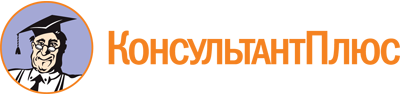 Постановление Администрации Смоленской области от 22.08.2022 N 580
"О внесении изменений в постановление Администрации Смоленской области от 31.01.2018 N 51"Документ предоставлен КонсультантПлюс

www.consultant.ru

Дата сохранения: 12.09.2022
 Департамент имущественных и земельных отношений Смоленской областиот ___________________________________(для юридических лиц - наименование и место нахождения, государственный регистрационный номер записи о государственной регистрации юридического лица в Едином государственном реестре юридических лиц, идентификационный номер налогоплательщика, за исключением случаев, если заявителем является иностранное юридическое лицо; для физических лиц - фамилия, имя, отчество (при наличии), место жительства, реквизиты документа, удостоверяющего личность заявителя)________________________________________________________________________________________________________________________________________________________в лице <1> ___________________________,(фамилия, имя, отчество (при наличии) и должность представителя заявителя)действующего на основании______________________________________(номер и дата документа, удостоверяющего полномочия представителя заявителя)Контактный телефон (факс):______________________________________Почтовый адрес и (или) адрес электронной почты для связи с заявителем (представителем заявителя):__________________________________________________________________ЗАЯВЛЕНИЕо перераспределении земельных участков,находящихся в государственной собственностиСмоленской области, и земельных участков,находящихся в частной собственностиПрошу принять решение о перераспределении земельного участка, находящегося в государственной собственности Смоленской области, с кадастровым номером __________________________________________________________________________площадью __________ кв. м, расположенного по адресу: ____________________________________________________________________________________________________,и земельного участка, находящегося в частной собственности __________________________________________________________________________,(Ф.И.О. гражданина/наименование юридического лица)с кадастровым номером _____________________________________________________площадью _________ кв. м, расположенного по адресу: _____________________________________________________________________________________________________,согласно утвержденному проекту межевания территории (если перераспределение земельных участков осуществляется в соответствии с данным проектом) __________________________________________________________________________(реквизиты утвержденного проекта межевания территории)илисогласно схеме расположения земельного участка или земельных участков на кадастровом плане территории.Площадь образуемого земельного участка в результате перераспределения ________________ кв. м.Обоснование перераспределения земельных участков:__________________________________________________________________________(указывается соответствующий подпункт пункта 1 статьи 39.28 Земельного кодекса Российской Федерации)К заявлению прилагаются следующие документы:1. _______________________________________________________________________2. _______________________________________________________________________3. _______________________________________________________________________4. _______________________________________________________________________ЗАЯВЛЕНИЕо перераспределении земельных участков,находящихся в государственной собственностиСмоленской области, и земельных участков,находящихся в частной собственностиПрошу принять решение о перераспределении земельного участка, находящегося в государственной собственности Смоленской области, с кадастровым номером __________________________________________________________________________площадью __________ кв. м, расположенного по адресу: ____________________________________________________________________________________________________,и земельного участка, находящегося в частной собственности __________________________________________________________________________,(Ф.И.О. гражданина/наименование юридического лица)с кадастровым номером _____________________________________________________площадью _________ кв. м, расположенного по адресу: _____________________________________________________________________________________________________,согласно утвержденному проекту межевания территории (если перераспределение земельных участков осуществляется в соответствии с данным проектом) __________________________________________________________________________(реквизиты утвержденного проекта межевания территории)илисогласно схеме расположения земельного участка или земельных участков на кадастровом плане территории.Площадь образуемого земельного участка в результате перераспределения ________________ кв. м.Обоснование перераспределения земельных участков:__________________________________________________________________________(указывается соответствующий подпункт пункта 1 статьи 39.28 Земельного кодекса Российской Федерации)К заявлению прилагаются следующие документы:1. _______________________________________________________________________2. _______________________________________________________________________3. _______________________________________________________________________4. _______________________________________________________________________Я согласен(на) на обработку (сбор, систематизацию, накопление, хранение, уточнение, использование и передачу) персональных данных в соответствии с Федеральным законом "О персональных данных" в Департаменте имущественных и земельных отношений Смоленской области.Заявитель (представитель заявителя):Я согласен(на) на обработку (сбор, систематизацию, накопление, хранение, уточнение, использование и передачу) персональных данных в соответствии с Федеральным законом "О персональных данных" в Департаменте имущественных и земельных отношений Смоленской области.Заявитель (представитель заявителя):Я согласен(на) на обработку (сбор, систематизацию, накопление, хранение, уточнение, использование и передачу) персональных данных в соответствии с Федеральным законом "О персональных данных" в Департаменте имущественных и земельных отношений Смоленской области.Заявитель (представитель заявителя):____________________________________(подпись)_______________________________(фамилия, имя, отчество (при наличии))М.П."___" __________ 20__ г.--------------------------------<1> В случае направления заявления и документов представителем заявителя.<2> Применяется с 1 марта 2018 года.--------------------------------<1> В случае направления заявления и документов представителем заявителя.<2> Применяется с 1 марта 2018 года.--------------------------------<1> В случае направления заявления и документов представителем заявителя.<2> Применяется с 1 марта 2018 года.